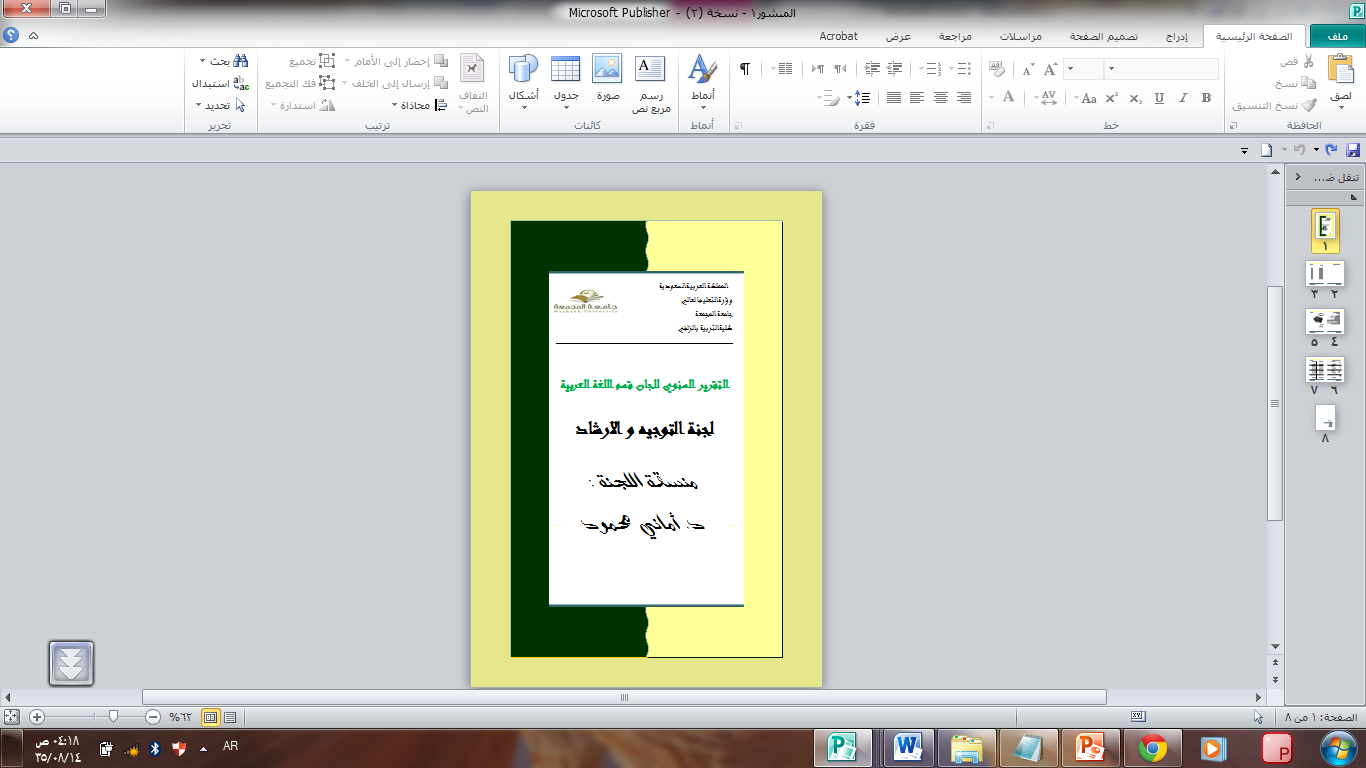 الهيكل التنظيمي للجنة :الهيكل التنظيمي للجنة :الهيكل التنظيمي للجنة :الهيكل التنظيمي للجنة :الهيكل التنظيمي للجنة :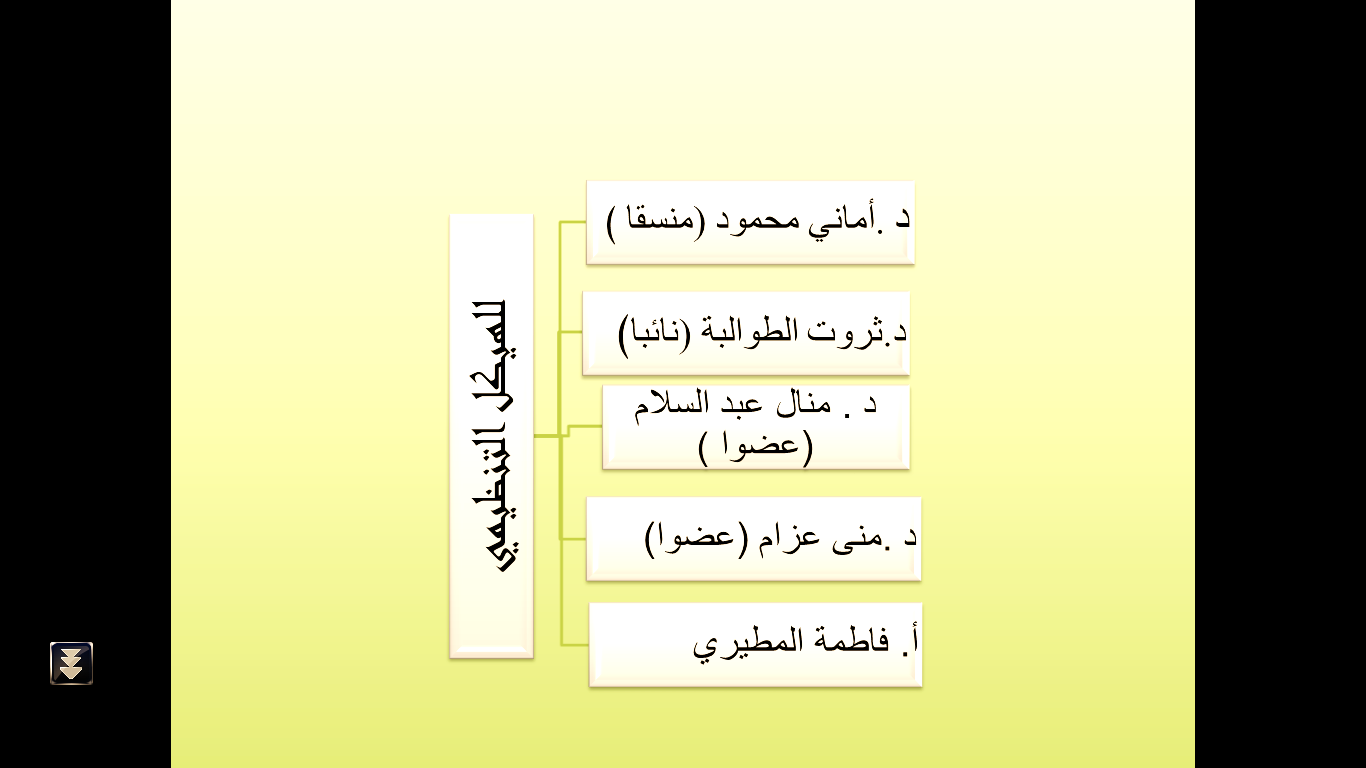    الرؤية:   الرؤية:   الرؤية:   الرؤية:   الرؤية:-أن تكون وحدة الإرشاد والتوجيه الطلابي بالكلية وحدة متميزةً و رائدةً في تقديم الخدمات الإرشادية للطلاب ، وإدارتها ، وتطويرها.-أن تكون وحدة الإرشاد والتوجيه الطلابي بالكلية وحدة متميزةً و رائدةً في تقديم الخدمات الإرشادية للطلاب ، وإدارتها ، وتطويرها.-أن تكون وحدة الإرشاد والتوجيه الطلابي بالكلية وحدة متميزةً و رائدةً في تقديم الخدمات الإرشادية للطلاب ، وإدارتها ، وتطويرها.-أن تكون وحدة الإرشاد والتوجيه الطلابي بالكلية وحدة متميزةً و رائدةً في تقديم الخدمات الإرشادية للطلاب ، وإدارتها ، وتطويرها.-أن تكون وحدة الإرشاد والتوجيه الطلابي بالكلية وحدة متميزةً و رائدةً في تقديم الخدمات الإرشادية للطلاب ، وإدارتها ، وتطويرها.الرسالة :الرسالة :الرسالة :الرسالة :الرسالة :تقديم خدمات إرشادية متكاملة للطالبات بالكلية ؛ لمساعدة الطالبة في تعلمها ،وتفكيرها ،وتعاملها مع نفسها ومجتمعها.تقديم خدمات إرشادية متكاملة للطالبات بالكلية ؛ لمساعدة الطالبة في تعلمها ،وتفكيرها ،وتعاملها مع نفسها ومجتمعها.تقديم خدمات إرشادية متكاملة للطالبات بالكلية ؛ لمساعدة الطالبة في تعلمها ،وتفكيرها ،وتعاملها مع نفسها ومجتمعها.تقديم خدمات إرشادية متكاملة للطالبات بالكلية ؛ لمساعدة الطالبة في تعلمها ،وتفكيرها ،وتعاملها مع نفسها ومجتمعها.تقديم خدمات إرشادية متكاملة للطالبات بالكلية ؛ لمساعدة الطالبة في تعلمها ،وتفكيرها ،وتعاملها مع نفسها ومجتمعها.الأهداف :الأهداف :الأهداف :الأهداف :الأهداف :ا ــ تقديم الخدمات الإرشادية  بأنواعها المختلفة لطالبات الكلية.2 ــ إيجاد مرجعية تخطيطية ، وإدارية ، وإشرافية على برامج الإرشاد بالكلية.
3 ــ تصميم ومتابعة تنفيذ وتقديم البرامج الإرشادية.
4 ــ تأهيل ، وتدريب الكوادر البشرية ؛للقيام بخدمات الإرشاد.ا ــ تقديم الخدمات الإرشادية  بأنواعها المختلفة لطالبات الكلية.2 ــ إيجاد مرجعية تخطيطية ، وإدارية ، وإشرافية على برامج الإرشاد بالكلية.
3 ــ تصميم ومتابعة تنفيذ وتقديم البرامج الإرشادية.
4 ــ تأهيل ، وتدريب الكوادر البشرية ؛للقيام بخدمات الإرشاد.ا ــ تقديم الخدمات الإرشادية  بأنواعها المختلفة لطالبات الكلية.2 ــ إيجاد مرجعية تخطيطية ، وإدارية ، وإشرافية على برامج الإرشاد بالكلية.
3 ــ تصميم ومتابعة تنفيذ وتقديم البرامج الإرشادية.
4 ــ تأهيل ، وتدريب الكوادر البشرية ؛للقيام بخدمات الإرشاد.ا ــ تقديم الخدمات الإرشادية  بأنواعها المختلفة لطالبات الكلية.2 ــ إيجاد مرجعية تخطيطية ، وإدارية ، وإشرافية على برامج الإرشاد بالكلية.
3 ــ تصميم ومتابعة تنفيذ وتقديم البرامج الإرشادية.
4 ــ تأهيل ، وتدريب الكوادر البشرية ؛للقيام بخدمات الإرشاد.ا ــ تقديم الخدمات الإرشادية  بأنواعها المختلفة لطالبات الكلية.2 ــ إيجاد مرجعية تخطيطية ، وإدارية ، وإشرافية على برامج الإرشاد بالكلية.
3 ــ تصميم ومتابعة تنفيذ وتقديم البرامج الإرشادية.
4 ــ تأهيل ، وتدريب الكوادر البشرية ؛للقيام بخدمات الإرشاد.التطلعات المستقبلية :التطلعات المستقبلية :التطلعات المستقبلية :التطلعات المستقبلية :التطلعات المستقبلية :-تهيئة الطالبة للدخول في عالم الوظائف والمهن باقتدار بدءا من اختبار التخصص المناسب ، وذلك عن طريق القياس العلمي الدقيق ، ودراسة سوق العمل لمعرفة المهارات المطلوبة له ،ومن ثم تهيئة الطالبة وتدريبها على هذه المهارات،بالإضافة إلى مساعدة الطالبة على مهارات البحث عن الوظائف ككتابة السيرة الذاتية ،ومهارات المقابلات الشخصية  ،واحترام العمل والالتزام بأخلاقياته إلى غير ذلك .-تهيئة الطالبة للدخول في عالم الوظائف والمهن باقتدار بدءا من اختبار التخصص المناسب ، وذلك عن طريق القياس العلمي الدقيق ، ودراسة سوق العمل لمعرفة المهارات المطلوبة له ،ومن ثم تهيئة الطالبة وتدريبها على هذه المهارات،بالإضافة إلى مساعدة الطالبة على مهارات البحث عن الوظائف ككتابة السيرة الذاتية ،ومهارات المقابلات الشخصية  ،واحترام العمل والالتزام بأخلاقياته إلى غير ذلك .-تهيئة الطالبة للدخول في عالم الوظائف والمهن باقتدار بدءا من اختبار التخصص المناسب ، وذلك عن طريق القياس العلمي الدقيق ، ودراسة سوق العمل لمعرفة المهارات المطلوبة له ،ومن ثم تهيئة الطالبة وتدريبها على هذه المهارات،بالإضافة إلى مساعدة الطالبة على مهارات البحث عن الوظائف ككتابة السيرة الذاتية ،ومهارات المقابلات الشخصية  ،واحترام العمل والالتزام بأخلاقياته إلى غير ذلك .-تهيئة الطالبة للدخول في عالم الوظائف والمهن باقتدار بدءا من اختبار التخصص المناسب ، وذلك عن طريق القياس العلمي الدقيق ، ودراسة سوق العمل لمعرفة المهارات المطلوبة له ،ومن ثم تهيئة الطالبة وتدريبها على هذه المهارات،بالإضافة إلى مساعدة الطالبة على مهارات البحث عن الوظائف ككتابة السيرة الذاتية ،ومهارات المقابلات الشخصية  ،واحترام العمل والالتزام بأخلاقياته إلى غير ذلك .-تهيئة الطالبة للدخول في عالم الوظائف والمهن باقتدار بدءا من اختبار التخصص المناسب ، وذلك عن طريق القياس العلمي الدقيق ، ودراسة سوق العمل لمعرفة المهارات المطلوبة له ،ومن ثم تهيئة الطالبة وتدريبها على هذه المهارات،بالإضافة إلى مساعدة الطالبة على مهارات البحث عن الوظائف ككتابة السيرة الذاتية ،ومهارات المقابلات الشخصية  ،واحترام العمل والالتزام بأخلاقياته إلى غير ذلك .أنشطة اللجنة وفعالياتها :أنشطة اللجنة وفعالياتها :أنشطة اللجنة وفعالياتها :أنشطة اللجنة وفعالياتها :أنشطة اللجنة وفعالياتها :النشاط التاريخالصور التحضير لاستقبال الطالبات الجددالأسبوع الثاني 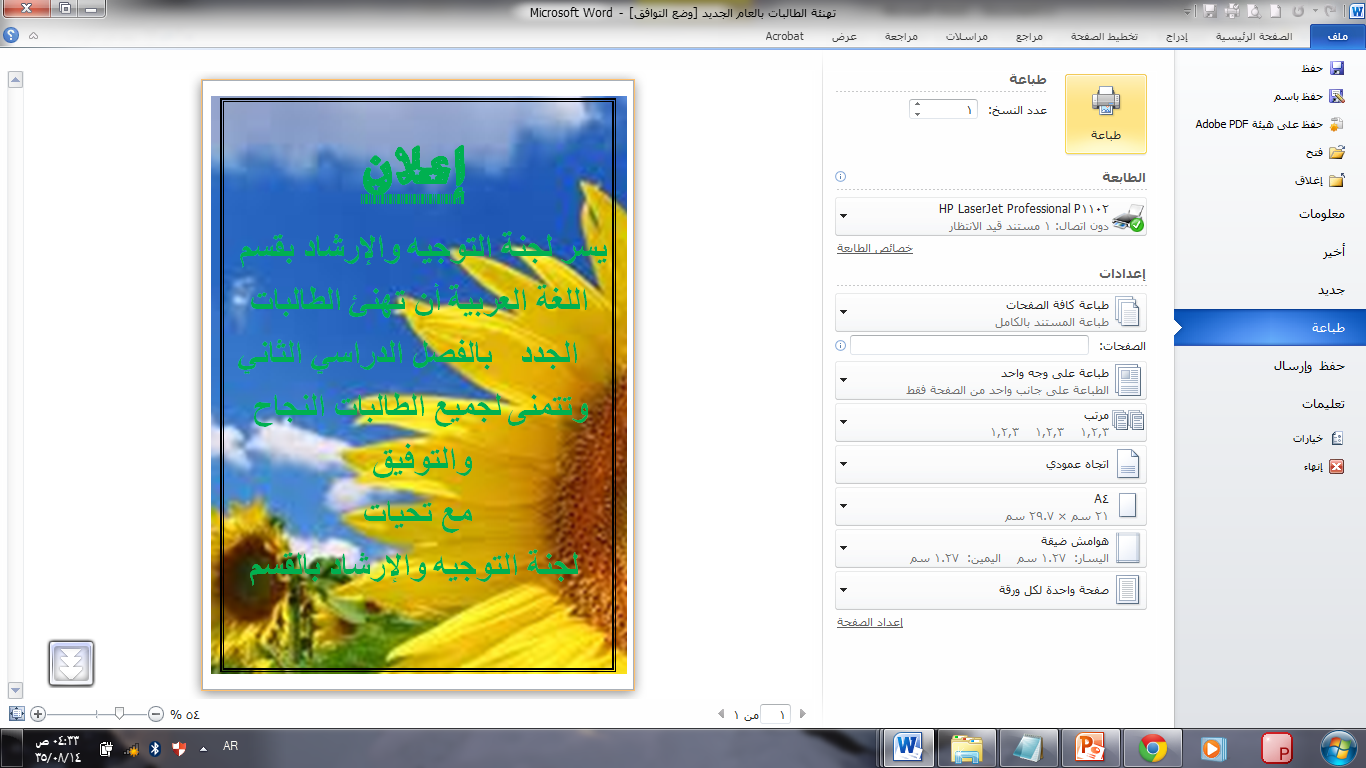 تزويد الطالبات بنشرات و مطويات وكتيبات عن مهام وحدة التوجيه والإرشاد الأسبوع الثالثتكوين لجنة للاستشارات النفسية والعلاجية للطالبات حصر حالات الطالبات المتفوقات ــ المتأخرات دراسيا ــ الفقيرات ــ المريضات الأسبوع الرابع 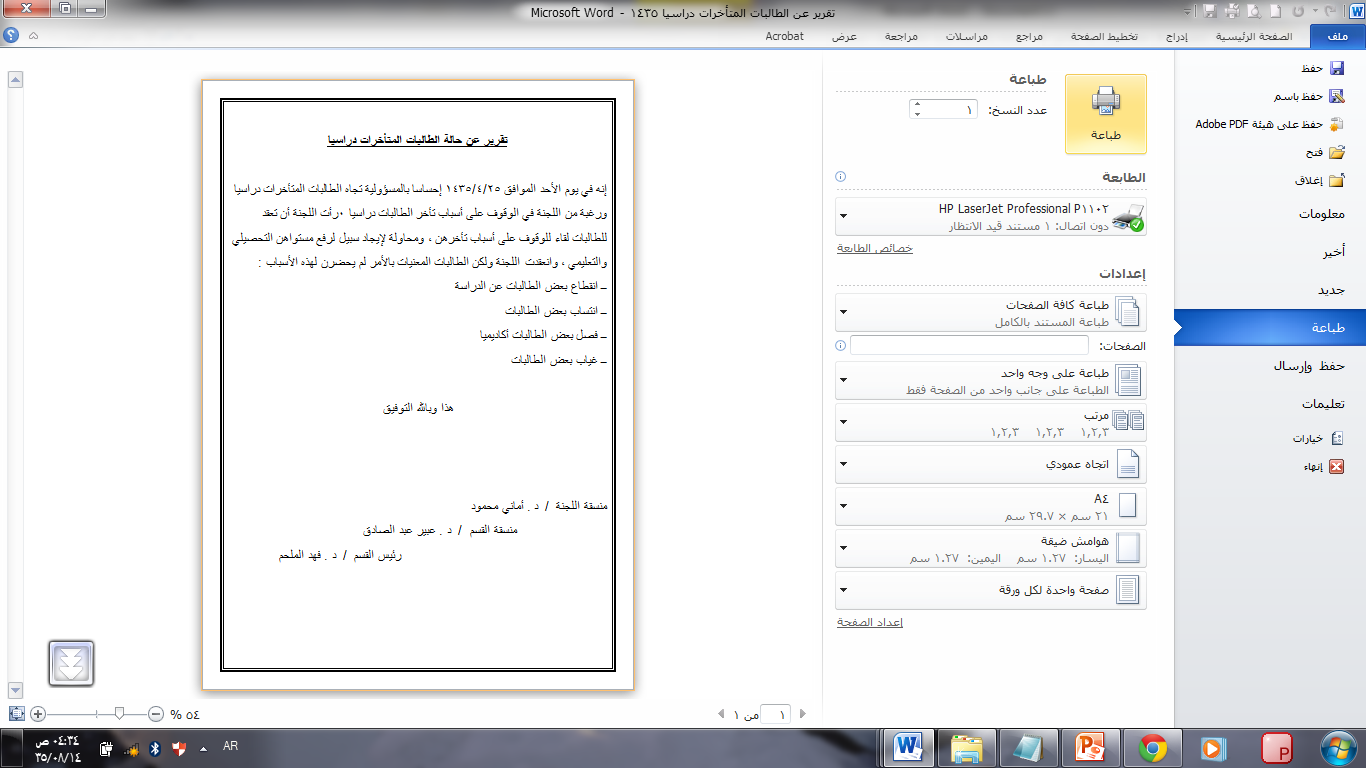 إلقاء دورة عن تنمية مهارات الاستذكار ــ تكوين لجنة أصدقاء الوحدة الأسبوع الخامس 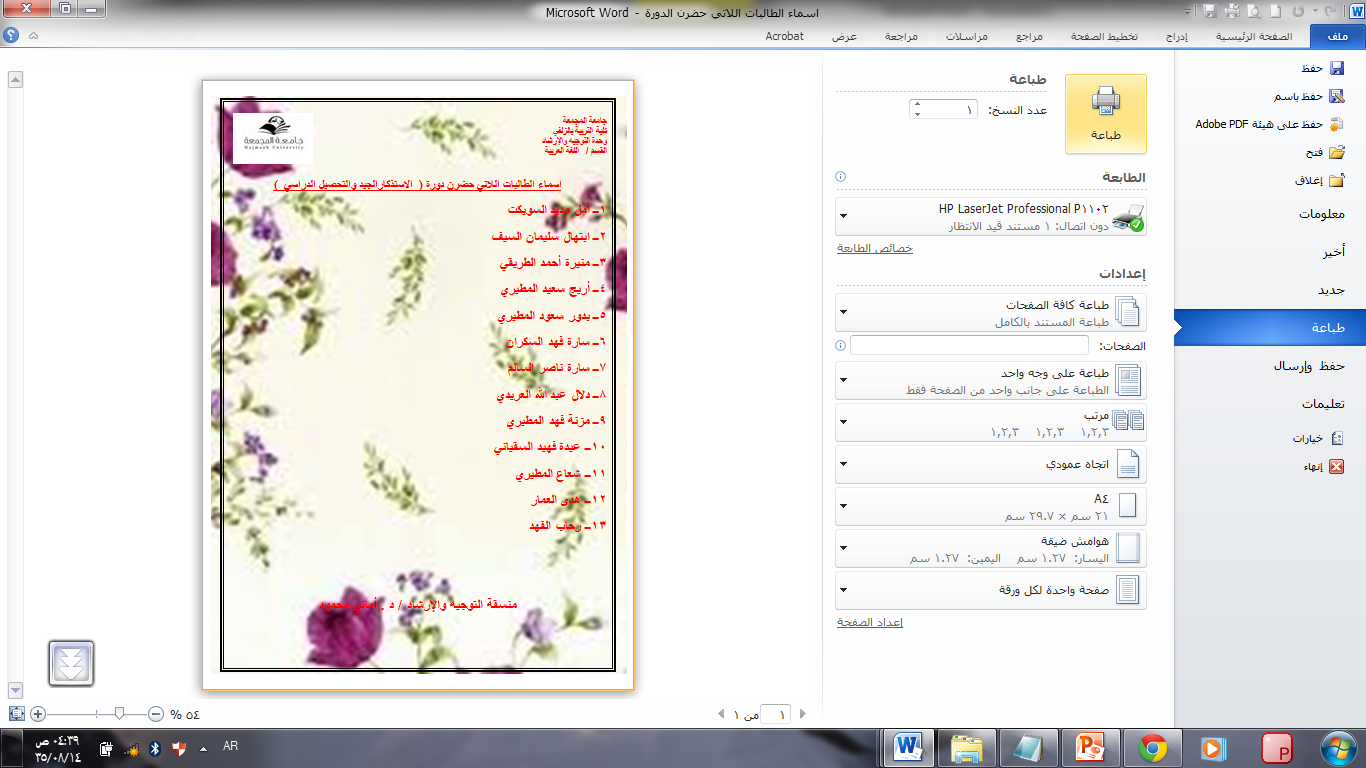 إلقاء دورة عن إلقاء ا/ منال العتيبي الأسبوع السادس حصر الطالبات المخالفات، والتعامل مع من تكررت مخالفاتهن .الأسبوع السابعإلقاء دورة بعنوان : (حياتك أخلاقك )إلقاء دكتورة .نسيبة الأسبوع الثامن تنفيذ معرض عن مكافحة المخدرات الأسبوع الحادي عشر تهيئة الطالبات للاختبارات الأسبوع الثاني عشر العمل على تنفيذ دراسة بحثية للمشكلات الأكثر انتشارا بين الطالبات.الأسبوع الثالث عشر 